SOPIMUS AVUSTUKSEN MYÖNTÄMISESTÄ, KÄYTTÄMISESTÄ, KÄYTÖN VALVONNASTA JA EHDOISTA 1. SopimusosapuoletSuomi-Seura ry ja      Suomi-koulun ylläpitäjä TAI koulun ja sen yhteyshenkilön nimi2. Sopimuksen kohde 	Opetushallituksen päätöksellä (drno 5/380/2008) valtion vuoden 2020 talousarvion momentilta 29.10.51 Suomi-Seura ry:lle valtionavustuslain (688/2001) 7 § :n 2 momentin nojalla siirretystä määrärahasta myönnettävä avustus Suomi-koulun toimintaa varten käytettäväksi koulua koskevan valtionavustuspäätöksen mukaan opettajien palkkauskulujen, opetustilavuokrien ja oppi-/opetusmateriaalin hankintakulujen kattamiseen avustuspäätöksessä yksilöidyllä tavalla.3. Avustuksen käyttäjäSuomi-koulun nimi4. Avustuksen määrä Avustuksen määrä vahvistetaan Suomi-Seura ry:n koulukohtaisessa avustuspäätöksessä.5. Avustuksen saaja sitoutuu noudattamaan seuraavia ehtoja:5.1. KäyttötarkoitusAvustuksen saaja sitoutuu käyttämään avustuksen hakemuksensa liitteenä olevan toimintasuunnitelman mukaiseen toimintaan ja Suomi-Seura ry:n päätöksessä eriteltyihin lukuvuonna 2020 - 2021.5.2. MaksatusAvustus maksetaan yhdellä kertaa sen jälkeen, kun sopimus on allekirjoitettu ja avustuspäätös tehty hakijan määräaikaan mennessä toimittaman hakemuksen ja siihen liittyvien asiakirjojen perusteella.5.3. SelvitysSaaja sitoutuu toimittamaan selvityksen avustuksen käytöstä tarkoitukseen laaditulla lomakkeella Suomi-Seura ry:lle viimeistään 15.10.2021.Linkki lomakkeeseen löytyy osoitteesta www.suomi-seura.fi5.4. Avustuksen käytön valvontaAvustuksen saaja sitoutuu antamaan Suomi-Seura ry:lle avustuksen ehtojen noudattamisen valvomiseksi oikeat ja riittävät tiedot ja ilmoittamaan viipymättä koulun toimintaa koskevasta muutoksesta (esim. toiminnan keskeyttäminen).5.5. Tarkastaminen ja seurantatiedotSen lisäksi, mitä valtionavustuslain 16 §:ssä säädetään valtionapuviranomaisen tarkastusoikeudesta, Suomi-Seura ry:llä ja Opetushallituksella on oikeus saada avustuksen saajalta valtionavustuksen käyttöä koskevat tarvittavat seurantatiedot. Avustuksen saaja sitoutuu antamaan kaikki seurannan kannalta tarpeelliset tiedot ja selvitykset5.6. Avustuksen palauttaminenAvustuksen saaja sitoutuu palauttamaan Suomi-Seura ry:lle viipymättä virheellisesti, liikaa tai perusteettomasti saamansa avustuksen tai sen osan. Saaja sitoutuu myös palauttamaan avustuksen tai sen osan, ellei sitä voida käyttää tässä sopimuksessa edellytetyllä tavalla ja ehdoin siihen tarkoitukseen, johon se on myönnetty.  5.7. Maksatuksen keskeytysMaksatus voidaan keskeyttää noudattamalla valtionavustuslain 19 §:ssä säädettyjä periaatteita.5.8. Avustuksen palautus, takaisinperintä sekä korkoJos Suomi-Seura ry määrää palautettavaksi tai perittäväksi takaisin valtionavustusta, avustuksen saaja sitoutuu palauttamaan määrätyn summan sekä suorittamaan palautettavalle määrälle valtionavustuslain 24 ja 25 §:ssä säädettyjen periaatteiden mukaisesti korkoa ja viivästyskorkoa.6. Muut ehdotTämä sopimus voidaan purkaa toisen sopimuspuolen olennaisesti rikottua sopimusta. Tätä sopimusta voidaan muuttaa vain kirjallisesti.AllekirjoituksetSuomi-Seura ry:n edustajan allekirjoitus: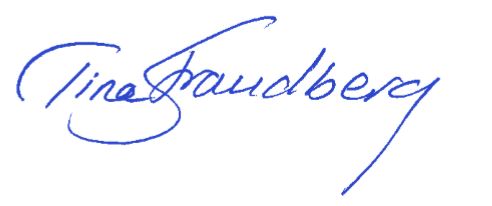 Tina Strandberg, toiminnanjohtajaHelsingissä, 2020		 		Suomi-koulun edustajan allekirjoitus:Nimenselvennys:      	            			             		Paikka ja päivämäärä:      		